                  KEMENTERIAN RISET, TEKNOLOGI, DAN PENDIDIKAN TINGGI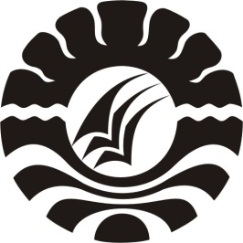 UNIVERSITAS NEGERI MAKASSAR (UNM)FAKULTAS ILMU PENDIDIKANPROGRAM STUDI PENDIDIKAN GURU SEKOLAH DASARAlamat: 1. Kampus IV UNM Tidung Jl. Tamalate I Tidung Makassar.2. Kampus UNM V Kota Parepare 3. Kampus VI UNM Kota Watampone Telpon/Fax:.0411.4001010- 0411. 883.076-0421.21698-0481.21089Laman : www.unm.ac.idPERSETUJUAN PEMBIMBINGSkripsi dengan judul “Penerapan Strategi Pembelajaran Guided Note Taking Untuk Meningkatkan Hasil Belajar Siswa pada Mata Pelajaran IPS Kelas V SDN 270 Mattirowalie Kecamatan Liliriaja Kabupaten Soppeng”.Atas nama:Nama		: Siti HardianNIM		: 1447440022Prodi	 	: Pendidikan Guru Sekolah DasarFakultas	: Ilmu PendidikanSetelah diperiksa dan diteliti, naskah skripsi ini telah memenuhi syarat untuk diujikan.							Makassar,   Juli 2018Pembimbing I			                                	Pembimbing IIDrs. Muh. Faisal, M.Pd 	                         	Dra. Amrah, S.Pd., M.PdNIP. 19621205 198803 1 002                                    NIP. 19601231 198603 2 002Disahkanan. Ketua Program Studi PGSDKetua  PGSD BilingualNurhaedah, S.Pd., M.Pd     NIP. 19780320 200501 2 002